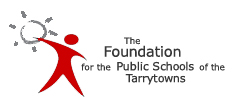 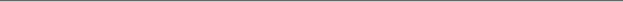 Name:				Email address:School/ Grade Level:Name of Program:Timeline/Program Date(s): Budget (include total amount requested): Project Description/Summary: Please provide an overview of your grant request and how it will support classwork or curriculum. Objectives/Activities: Please specify the skills, knowledge and/or personal growth areas students or teachers will acquire. What will students do? How will this grant enhance student learning? How will you measure whether or not this program has been successful?Participants: How many students will be affected directly now and in the future? How many students will be affected indirectly? Also please include teachers and any outside participants.Budget Items: (Detailed budget of all requested materials or program costs)Grant Partner(s)/Teacher Advisor: If applicable, please list any grant partners. Students please include your Teacher Advisor contact information.Approval by Principal:By submitting this, I confirm that I have reviewed this grant application with my principal and s/he approves of this project. When notifying the school community about the project the following language must be included: "This project/program was funded by The Foundation for the Public Schools of the Tarrytowns."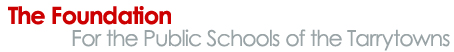 